Чтобы радость людям дарить,надо добрым и вежливым быть.Цель: Формировать у учащихся представление о дружбе, как о важнейшей нравственной  ценности. Воспитывать доброжелательность, уважение друг к другу.Оборудование: костюмы для сценки, цветы для оформления класса.Предварительная работа: разучивание стихов, частушек, сценки.Ход мероприятияВедущий: Доброта  - это стремление человека дать полное счастье всем людям, каждому человеку.Вежливость – это умение вести себя так, чтобы другим было приятно с тобой. Хорошими манерами обладает тот, кто наименьшее количество людей ставит в неловкое положение.Добро, сделанное втайне, оплатите явно.Дети:*****Достается не дёшево счастье трудных дорог,Что ты сделал хорошего, чем ты людям помог?Этой мерой измеряются все земные труды,Может, вырастил деревце на земле Кулунды?Может, строишь ракету? Гидростанцию? Дом?Согреваешь планету, плавок мирным трудом?Иль под снежной порошей жизнь спасаешь кому?Делать людям хорошее – хорошеть самому.                                                                    Л. ТатьяничеваВедущий:Много славных дел ждет нас, но прежде всего мы должны вырасти настоящими людьми: добрыми, смелыми, отзывчивыми, вежливыми. Этому нужно учиться с детства. Вежливость, честность и доброта радуют людей и делают их стойкими и весёлыми.Дети исполняют песню «От улыбки».Ведущий:Не только слова должны бать у нас добрыми, но и поступки такими, чтобы за них не пришлось краснеть ни нам, ни родителям нашим, ни друзьям. Надо стараться всегда и во всем быть полезным людям.Дети исполняют частушки:Заиграй-ка, балалайка,Балалайка три струны,Запевайте, не зевайте,Выходите плясуны.Чтобы печка разгореласьНадо жару поддавать.Чтоб частушка лучше пелась,Надо пляской помогать.Лида в круг вбежала смело,          Завертелась, как юла,          И под музыку запелаПро знакомые дела.В поезд входят три юнната:- Ух, народу сколько тут!Занимай места ребята,А то бабушки займут.Говорит лентяйке мать:- Убери свою кровать.-  Я бы мама убрала,Только я еще мала.Витя – очень умный парень,Может все он смастерить,Только «здравствуй» и «спасибо»Не умеет говорить.Ведущий:В каждом из нас есть маленькое солнце. Это солнце – доброта. Добрый человек – это тот, кто любит людей и помогает им. Добрый человек любит природу и сохраняет её. А любовь и помощь согревает, как солнце.Дети:ДобротаВ доме добрыми делами занята,Тихо ходит по квартире доброта.Утро доброе у нас, добрый день и добрый час.Добрый вечер, ночь добра, было доброе вчера.И откуда спросишь ты, в доме столько доброты?Что от этой доброты приживаются цветы,Рыбки, ёжики, птенцы?Я тебе отвечу прямо:Это – мама, мама, мама!Л. НиколаенкоВедущий:Многим в жизни мы обязаны своим мамам. У мамы самые добрые и ласковые руки, самое верное и чуткое сердце. В нём никогда не гаснет любовь, оно никогда не остается равнодушным. И сколько бы тебе не было лет, тебе всегда нужна мама, её ласка, её взгляд. Чем больше твоя любовь к матери, тем радостнее и светлее становится жизнь.Дети:               ****Я хочу, чтобы все смеялись,Чтобы мечты всегда сбывались, Чтобы детям снились радостные сны,Чтобы утро добрым было,Чтобы мама не грустила,Чтобы в мире больше не было войны.                ****Не стойте в стороне равнодушно, когда у кого-то беда.Рвануться на выручку нужно в любую минуту всегда.И если кому-то, кому-то поможетТвоя доброта, улыбка твоя,Ты счастлив, что день не напрасно был прожит,Что годы живешь ты не зря!Ведущий:Чтобы радость людям дарить, надо добрым и вежливым быть.Сценка «В лесу»Действующие лица: Баба – Яга, Леший, Внучка Бабы – Яги.Выходят Баба – Яга и ЛешийЛеший:Привет, Яга, ты что так весела?Разрыв – траву в овраге ты нашлаИ зелье из неё сварила?Устроить хочешь праздник для нечистой силы?Баба – Яга (радостно)Да нет, случилось кое – что получше!Приехала моя родная внучка.Давненько я девчонку не видала.Какой она большой, какой красивой стала!(делает паузу, немного расстроено)Да только делать ничего-то не умеет.Я научить её хочу всему скорее.Леший:Готов тебе, Яга, помочь всегда.Да из меня учитель – хоть куда.И ты теперь учительницей станешь.Я думаю, что ты потянешь.Входит внучка.Внучка (устало)По лесу долго-долго я ходилаИ в нём три раза заблудилась.Я по лесной тропинке шла и шла,И, наконец, тебя я, бабушка, нашла.Ах, как устала я бродить по кругу!Баба – Яга (показывая на Лешего)Знакомься, внучка, с моим лучшим другом.Леший: (протягивая руку для рукопожатия, улыбаясь)Очень приятно, Леший.Внучка: (жмет руку)Мне приятно тоже.Леший:Мы с бабушкой сейчас тебе поможем.Научим, как в лесу дорогу находить,Чтоб без толку по чаще не бродить.Научим, как в лесу грибы искать,Где землянику лучше собирать.Ты никогда не пропадешь,Всегда еду себе найдешь.Внучка: (подпрыгивает, хлопает в ладоши)Как хорошо, готова я учиться.Леший: (серьезно)Но только надо не ленитьсяИ проявлять терпенье и внимание,И честно выполнять заданья.Внучка:Ну что вы, я ведь не лентяйка!Баба – ЯгаНу а теперь, родная, угадай-ка,Зачем метлу сюда я принесла?Показывает метлу.Внучка:Чтоб я сейчас поляну подмела?Баба – Яга: (удивленно)Зачем в лесу поляну подметать?Ты будешь на метле теперь летать!Внучка:Спасибо, Бабушка – Яга!Баба – Яга:Наука эта нелегка.Чтоб в воздух на метле подняться, учиться надо и тренироваться, Ну а потом, чтобы хорошим стать пилотомНужны десятки тренировочных полетов.Внучка: (послушно берет метлу)Я понимаю, что учёба – это труд.Не выучишь урок за пять минут.Но я всему, что надо, научусь – Быть умной и умелой я хочу.Уходят.Дети исполняют песню «Дорогою добра»В конце праздника дети дарят друг другу пожелания на лето, написанные на листочках в форме руки – ладошки.Сценка «В лесу»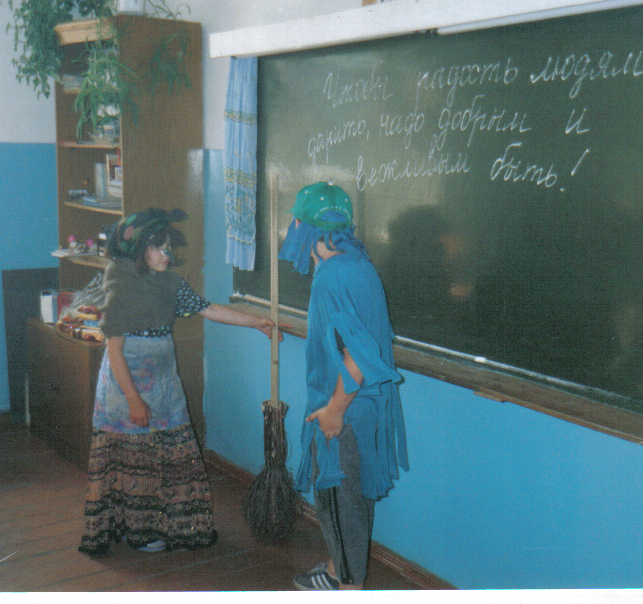 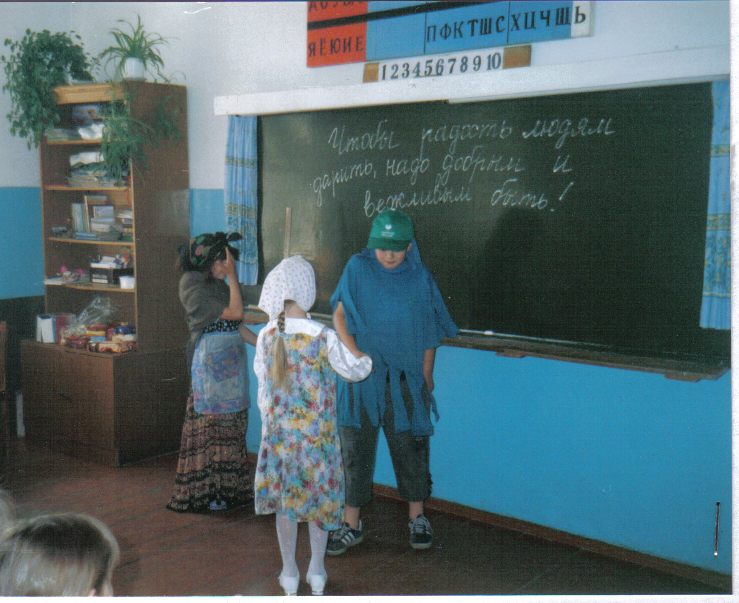 